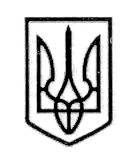                                         УКРАЇНАСТОРОЖИНЕЦЬКА МІСЬКА РАДАСТОРОЖИНЕЦЬКОГО РАЙОНУЧЕРНІВЕЦЬКОЇ ОБЛАСТІ VІІІ сесія  VІІ скликанняР  І  Ш  Е  Н  Н  Я     № 239-8/2017 03 серпня 2017  року                                                                м. СторожинецьПро Програму розвитку культуриСторожинецької міської ради на 2017-2019 рокиКеруючись п.16 ч.1 ст. 43, Закону України „Про місцеве самоврядування в Україні” та з метою забезпечення розвитку культури і духовності, створення умов для подальшого розвитку професійного і самодіяльного мистецтва, змістовного культурного дозвілля населення,  міська рада вирішила:Затвердити Програму розвитку культури Сторожинецької міської ради на 2017-2019 роки (далі – Програма), що додається.Постійній комісії з питань освіти, фізичного виховання та культури (Чернявська Т.К.) вивчити питання про відкриття клубного закладу в с.Панка. Про результати інформувати на наступній черговій сесії міської ради.         3.  Відділу культури, туризму та з питань діяльності засобів масової інформації міської ради щорічно до 1 березня інформувати сесію Сторожинецької міської ради про хід виконання Програми.Фінансовому відділу міської ради при внесенні змін до міського бюджету на 2017 та наступні роки, включно до 2019 року, передбачати фінансування витрат, пов’язаних з виконанням Програми.Сума фінансування на відповідний бюджетний період визначається рішенням сесії міської ради, виходячи із наявних бюджетних можливостей.6. Контроль за виконанням рішення покласти на першого заступника міського голови  Брижака П.М. та постійну комісію з питань освіти, фізичного виховання та культури  (Чернявська Т.К.).Сторожинецький міський голова                                        М.М. Карлійчук                ЗАТВЕРДЖЕНОРішенням   VІІ   сесії міської ради VІІ скликаннявід   03.08.2017 року № 239-8/2017ПРОГРАМАрозвитку культуриСторожинецької міської радина 2017-2019 роким.Сторожинець2017 рік1. Загальна характеристика Програми 2. Визначення проблеми, на розв’язання якої спрямована Програма          Стан сфери культури і мистецтва на сучасному етапі не дає змоги в повному обсязі задовольняти зростаючі потреби культурного і духовного розвитку населення Сторожинецької міської ради. Незначною залишається частка видатків, передбачених для розвитку галузі місцевим бюджетом. Актуальними лишаються проблеми інформатизації, модернізації та технічного переобладнання закладів культури, якості надання послуг у сфері культури і мистецтва з урахуванням державних соціальних стандартів.	Невід’ємну основу творчо-виробничого процесу театрально-концертних заходів складає наявність та повнота забезпечення музичними інструментами, звукової та освітлювальною апаратурою, сценічними костюмами та іншими атрибутами, проте діюче технічне забезпечення не дає можливості на професійному рівні надавати культурні послуги та проводити державні заходи, здійснювати театрально-концертну діяльність.     В місцевому бюджеті не передбачаються необхідні кошти на придбання музейних експонатів. Низька матеріально-технічна база музейних установ не забезпечує належне збереження музейного фонду. Недостатнім є запровадження у діяльність  закладів культури, зокрема  бібліотек нових інформаційних технологій. В закладах культури відсутня комп’ютерна  техніка.   Важливим питанням сьогодення є збереження нематеріальної культурної спадщини та відродження народних промислів.  Потребує підтримки розвиток та збереження сільських закладів культури, охорона та збереження пам’яток та об’єктів культурної спадщини.
3. Мета ПрограмиОсновною метою Програми є відродження, збереження та розвиток духовних здобутків, звичаїв та традицій українського народу, кращих традиційних цінностей нашого краю; поліпшення стану матеріально-технічної бази, підвищення ролі закладів культури в соціально-культурному житті; відродження української та інших національних культур, мов, збереження культурних традицій району; створення умов для розвитку аматорської  народної творчості, популяризація кращих мистецьких надбань, проведення різноманітних культурних проектів, фестивалів та конкурсів, розвиток народної творчості та популяризація національних звичаїв і обрядів.Основні завдання Програми Основними завданнями Програми є:- збереження та  повноцінне функціонування  діючої мережі закладів культури    та мистецтва, кадрового потенціалу; - збереження та розвиток осередків традиційних народних художніх промислів;- забезпечення охорони, збереження, відродження та розповсюдження надбань традиційної народної культури;-  підтримка  професійної  мистецької творчості, яка   забезпечує якісний рівень національної культури та культур національних меншин, що проживають на території району;- забезпечення свободи творчості, доступу до культурних надбань, створення умов для активної участі громадян (населення) у народній творчості;-   реалізація комплексу освітніх, культурно-мистецьких програм і проектів для дітей та молоді;-   підтримка та розвиток культури на селі;- формування цілісного інформаційно-культурного простору Буковини, зокрема шляхом інвентаризації культурних ресурсів, складання мапи культурних ресурсів, створення відповідних аналітичних баз даних, видання інформаційних буклетів;- участь у міжнародних культурних проектах, здійснення комплексу інформаційно-культурних заходів для ознайомлення світової громадськості з культурними цінностями;- створення системи  інформатизації галузі, забезпечення закладів культури комп’ютерною технікою;-   зміцнення та оновлення матеріально-технічної бази  закладів культури і мистецтва;- поліпшення умов творчої діяльності та побуту майстрів мистецтв, працівників культури, підвищення рівня  оплати їх праці;-   соціальний захист відповідно до законодавства прав і інтересів творчих працівників і творчих спілок, працівників закладів культури і мистецтв. Ресурсне забезпечення Програми                                                                                                      тис.грн.6. Показники продукту Програми 7. Напрями діяльності та заходи  Програми9. Система управління та контролю за ходом виконання ПрограмиВідділ культури, туризму та з питань діяльності засобів масової інформації міської ради є відповідальним за виконання запланованих у Програмі заходів, забезпечує їх реалізацію у повному обсязі і у визначені терміни. Контроль за ходом виконання Програми здійснює постійна комісія міської ради з питань питань освіти, фізичного виховання та культури. Учасники Програми подають інформацію про хід її виконання відділу культури, туризму та з питань діяльності засобів масової інформації міської ради щорічно до 01 лютого.Відділ культури, туризму та з питань діяльності засобів масової інформації міської ради щорічно до 01 березня впродовж 2018-2020 років узагальнює, аналізує та подає інформацію про хід виконання Програми та дані згідно з додатком 5 Порядку формування фінансування та моніторингу виконання регіональних (комплексних) програм, затвердженого рішенням IV сесії районної ради V скликання від 20 жовтня 2006 року № 77- 4/2006 на розгляд постійної комісії з питань освіти, культури, праці, соціального захисту населення, охорони здоров’я, сім’ї, фізичної культури і спорту та молодіжної політики.Постійна комісія щорічно заслуховує на своєму засіданні інформацію про хід виконання Програми та надає на розгляд сесії проект рішення.Секретар Сторожинецької міської ради                               І.Г.Матейчук1Ініціатор розроблення Програми:Відділ культури, туризму та з питань діяльності засобів масової інформації міської ради2Дата, номер і назва розпорядчого документу органу виконавчої влади про розроблення Програми-3Розробник ПрограмиВідділ культури, туризму та з питань діяльності засобів масової інформації міської ради4Співрозробники Програми                           -5Відповідальний виконавець ПрограмиВідділ культури, туризму та з питань діяльності засобів масової інформації міської ради6Учасники ПрограмиСторожинецька міська рада, виконком міської ради7Терміни реалізації Програми2017- 2019 роки8Перелік місцевих бюджетів, які приймають участь у виконанні Програми міський бюджет9Загальний обсяг фінансових ресурсів, необхідних для реалізації Програми, всього: тис.грн.4106,0 тис.грн.9.1.В тому числі бюджетних коштів,                                               тис.грн10Основні джерела фінансування Програмиміський  бюджет11.Інші джерела фінансування                           -Джерела фінансуванняОрієнтовний обсяг коштів, які пропонуються залучити на виконання Програми, по рокахОрієнтовний обсяг коштів, які пропонуються залучити на виконання Програми, по рокахОрієнтовний обсяг коштів, які пропонуються залучити на виконання Програми, по рокахВсього  навиконанняПрограмиДжерела фінансування201720182019Всього  навиконанняПрограми12345Міський бюджет785,01964,01357,04106,0Всього:4106,0№ п/пНазва показникаОдиниця ВиміруВихідні дані на початок дії ПрограмиОчікувані результати, по рокахОчікувані результати, по рокахОчікувані результати, по рокахВсього за період дії Програми№ п/пНазва показникаОдиниця ВиміруВихідні дані на початок дії Програми2017 2018 2019Всього за період дії Програми12345678І. Показники продукту ПрограмиІ. Показники продукту ПрограмиІ. Показники продукту ПрограмиІ. Показники продукту ПрограмиІ. Показники продукту ПрограмиІ. Показники продукту ПрограмиІ. Показники продукту ПрограмиІ. Показники продукту Програми1.Придбання аудіо, відео та комп’ютерної техні-китис.грн.-50,070,070,0190,02.Видання „Літературно-мистецька        Сторожинеччина”тис.грн.-20,020,020,060,0ІІ. Показники ефективності ПрограмиІІ. Показники ефективності ПрограмиІІ. Показники ефективності ПрограмиІІ. Показники ефективності ПрограмиІІ. Показники ефективності ПрограмиІІ. Показники ефективності ПрограмиІІ. Показники ефективності ПрограмиІІ. Показники ефективності Програми1.Проведення семінарів для керівників гуртків та творчих об’єднаньк-сть-55515 ІІІ. Показники якості ПрограмиІІІ. Показники якості ПрограмиІІІ. Показники якості ПрограмиІІІ. Показники якості ПрограмиІІІ. Показники якості ПрограмиІІІ. Показники якості ПрограмиІІІ. Показники якості ПрограмиІІІ. Показники якості Програми1.Проведення свят-пре-зентації культурно-мистецької діяльності.Проведення виставок образотворчого і при-кладного мистецтва.Участь творчих колек-тивів району у конкур-сах, оглядах, фестива-ляхтис.грн.-80,080,080,0240,02.Поповнення музейного фонду, визначення цінних експонатівтис.грн.-7,07,014,0№ п/пПерелік заходів ПрограмиТермін виконанняВиконавціДжерела фінансуванняОрієнтовні обсяги фінансування (тис. грн.)Очікуваний результатІ. Матеріально-технічне забезпеченняІ. Матеріально-технічне забезпеченняІ. Матеріально-технічне забезпеченняІ. Матеріально-технічне забезпеченняІ. Матеріально-технічне забезпеченняІ. Матеріально-технічне забезпеченняІ. Матеріально-технічне забезпечення1.1Проведення ремонтних робіт у закладах культури громадиПровести ремонтні роботи в бібліотеках громади.201720182019201720182019Відділ культури, туризму та з питань діяльності засобів масової інформації міської ради, виконком міської радиміський бюджет50,0200,0200,0Разом: 450,050,070,080,0Разом: 200,0Створення належних умов праці, підвищення рівня культурного обслуговування населення1.2Придбання підсилюючої апаратури в заклади культури201720182019Відділ культури, туризму та з питань діяльності засобів масової інформації міської ради, виконком міської радиміський бюджет100,0100,0100,0Разом: 300,0Підвищення рівня культурного обслуговування населення1.3Придбання музичних інструментів, мольбертів для мистецьких шкіл201720182019Відділ культури, туризму та з питань діяльності засобів масової інформації міської ради, виконком міської радиміський бюджет 15,015,015,0Разом: 45,0Покращення навчального процесу1.4Придбання автобусу201720182019Відділ культури, туризму та з питань діяльності засобів масової інформації міської ради, виконком міської радиміський бюджет800,0-Разом: 800,0Підвищення рівня обслуговування населення1.5Оснащення сучасною аудіо, відео та комп’ютерною технікою мистецьких шкіл201720182019Відділ культури, туризму та з питань діяльності засобів масової інформації міської ради, виконком міської радиміський бюджет20,020,025,0Разом: 65,0Покращення навчального процесу.1.6Придбання обладнання (стелажів, столів, кафедри видачі книг).201720182019Відділ культури, туризму та з питань діяльності засобів масової інформації міської радиміський бюджет15,015,015,0Разом: 45,0Покращення  матеріально - технічної бази1.7Оснащення закладів культури сучасною комп’ютерною технікою201720182019Відділ культури, туризму та з питань діяльності засобів масової інформації міської ради, виконком міської радиміський бюджет40.040,040,0Разом: 120,0Покращення  матеріально-технічної базиІІ. Розвиток бібліотечної справиІІ. Розвиток бібліотечної справиІІ. Розвиток бібліотечної справиІІ. Розвиток бібліотечної справиІІ. Розвиток бібліотечної справиІІ. Розвиток бібліотечної справиІІ. Розвиток бібліотечної справи2.1Забезпечення бібліотек мінімумом періодичних видань та книжкової продукції201720182019Відділ культури, туризму та з питань діяльності засобів масової інформації міської радиміський бюджет50,0100,0100,0Разом: 250,0Задоволення інформаційних потреб користувачів2.2Комплектування бібліотечного фонду централізованої бібліотечної системи201720182019Відділ культури, туризму та з питань діяльності засобів масової інформації міської радиміський бюджет50,0100,0100,0Разом: 250,0Задоволення інформаційних потреб споживачів2.3Створення умов для обслуговування відвідувачів бібліотек з особливими потребами, в т.ч. облаштування шляхів доступу для людей на візках201720182019Відділ культури, туризму та з питань діяльності засобів масової інформації міської радиміський бюджет5,05,05,0Разом: 15,0Задоволення інформаційних потреб споживачів2.4Видання „Літературно-мистецька Сторожинеччина”201720182019Відділ культури, туризму та з питань діяльності засобів масової інформації міської радиміський бюджет25,025,025,0Разом:75,0Популяризація творчості митців районуІІІ. Розвиток шкіл естетичного вихованняІІІ. Розвиток шкіл естетичного вихованняІІІ. Розвиток шкіл естетичного вихованняІІІ. Розвиток шкіл естетичного вихованняІІІ. Розвиток шкіл естетичного вихованняІІІ. Розвиток шкіл естетичного вихованняІІІ. Розвиток шкіл естетичного виховання3.1Ремонт музичних інструментів музичних шкіл.201720182019Відділ культури, туризму та з питань діяльності засобів масової інформації міської радиміський бюджет10,010,010,0 Разом: 60,0 Охоплення музичним навчанням в селах району3.2Відрядження викладачів та учнів шкіл для участі в обласних всеукраїнських та міжнародних конкурсах  201720182019Відділ культури, туризму та з питань діяльності засобів масової інформації міської ради15,015,015,0Разом: 45,03.3Проведення конкурсів “Етюди рідного міста” та “Юний художник”201720182019Відділ культури, туризму та з питань діяльності засобів масової інформації міської ради5,05,05,0Разом: 15,0ІV. Розвиток клубної  справиІV. Розвиток клубної  справиІV. Розвиток клубної  справиІV. Розвиток клубної  справиІV. Розвиток клубної  справиІV. Розвиток клубної  справиІV. Розвиток клубної  справи4.1Проведення семінарів, творчих лабораторій та виїзних обмінних концертів201720182019Відділ культури, туризму та з питань діяльності засобів масової інформації міської радиміський бюджет5,010,010,0Разом: 25,04.2Пошиття сценічного одягу201720182019Відділ культури, туризму та з питань діяльності засобів масової інформації міської радиміський бюджет10,010,010,0Разом: 30,04.3Придбання стендів та наочності201720182019Відділ культури, туризму та з питань діяльності засобів масової інформації міської радиміський бюджет10,010,010,0Разом: 30,0V. Розвиток музейної справиV. Розвиток музейної справиV. Розвиток музейної справиV. Розвиток музейної справиV. Розвиток музейної справиV. Розвиток музейної справиV. Розвиток музейної справи5.1Створення історико-етнографічного музею та виставкової зали в місті Сторожинець201720182019Відділ культури, туризму та з питань діяльності засобів масової інформації міської радиміський бюджет--100,0Разом: 100,0Збереження та популяризація робіт митців району5.2Визначення найбільш цінних експонаттів, їх вартості та фотофіксація музейних предметів усіх колекцій201720182019Відділ культури, туризму та з питань діяльності засобів масової інформації міської радиміський бюджет-2,02,0 Разом: 4,0Збереження цінних експонатів музейного фонду5.3Поповнення музейних куточків закладів культури201720182019Відділ культури, туризму та з питань діяльності засобів масової інформації міської радиміський бюджет2,02,02,0Разом: 6,0Збереження цінних експонатів музейного фондуVІ. Відродження, збереження народних промислівVІ. Відродження, збереження народних промислівVІ. Відродження, збереження народних промислівVІ. Відродження, збереження народних промислівVІ. Відродження, збереження народних промислівVІ. Відродження, збереження народних промислівVІ. Відродження, збереження народних промислівVІ. Відродження, збереження народних промислів6.1З метою відродження народних художніх промислів постійно проводити поглиблене вивчення їх стану та перспектив розвитку в районіЗ метою відродження народних художніх промислів постійно проводити поглиблене вивчення їх стану та перспектив розвитку в районі2017-2019Відділ культури, туризму та з питань діяльності засобів масової інформації міської радиКоштів не потребуєЗбереження та відродження народних промислів6.2Сприяти участі народних майстрів у міжнародних, всеукраїнських виставках народних умільців, виробників сувенірної продукції.Сприяти участі народних майстрів у міжнародних, всеукраїнських виставках народних умільців, виробників сувенірної продукції.201720182019Відділ культури, туризму та з питань діяльності засобів масової інформації міської ради, виконком міської радиміський бюджет8,08,08,0Разом: 24,0Популяризація творчості народних майстрів6.3Проводити районні виставки народних майстрів та видів народних промислівПроводити районні виставки народних майстрів та видів народних промислів201720182019Відділ культури, туризму та з питань діяльності засобів масової інформації міської радиміський бюджет5,05,05,0Разом: 15,0Популяризація творчості народних майстрівVІІ. Охорона та збереження об’єктів культурної спадщиниVІІ. Охорона та збереження об’єктів культурної спадщиниVІІ. Охорона та збереження об’єктів культурної спадщиниVІІ. Охорона та збереження об’єктів культурної спадщиниVІІ. Охорона та збереження об’єктів культурної спадщиниVІІ. Охорона та збереження об’єктів культурної спадщиниVІІ. Охорона та збереження об’єктів культурної спадщиниVІІ. Охорона та збереження об’єктів культурної спадщини7.1Проведення ремонтів та реставрація пам’ятників, монументівПроведення ремонтів та реставрація пам’ятників, монументів201720182019Відділ культури, туризму та з питань діяльності засобів масової інформації міської ради, виконком міської радиміський бюджет60,060,060,0Разом: 180,0 Збереження пам’яток культурної спадщиниVІІІ. Основні культурно-мистецькі заходиVІІІ. Основні культурно-мистецькі заходиVІІІ. Основні культурно-мистецькі заходиVІІІ. Основні культурно-мистецькі заходиVІІІ. Основні культурно-мистецькі заходиVІІІ. Основні культурно-мистецькі заходиVІІІ. Основні культурно-мистецькі заходиVІІІ. Основні культурно-мистецькі заходи8.1                   8.1                   Проведення свята національних культур „Барви Сторожинечини”201720182019Відділ культури, туризму та з питань діяльності засобів масової інформації міської радиміський бюджет10,020,040,0Разом: 70,0Збереження культури та традицій національних меншин району8.28.2Проведення свята “Березового соку” с.Банилів Підгірний201720182019Відділ культури, туризму та з питань діяльності засобів масової інформації міської ради, виконком міської радиміський бюджет20,025,030,08.38.3Проведення свята “Виходу на полонину” с.Банилів Підгірний.201720182019Відділ культури, туризму та з питань діяльності засобів масової інформації міської ради, виконком міської радиміський бюджет-25,030,0Разом: 55,0Збереження культури, звичаїв та національних традиційУчасть у Міжнародному фестивалі „Буковинські зустрічі”201720182019Відділ культури, туризму та з питань діяльності засобів масової інформації міської радиміський бюджет20,020,020,0Разом: 60,0Популяризація народної творчості, національних традицій Проведення конкурсу “Успішна Пані Підгіря”.201720182019Відділ культури, туризму та з питань діяльності засобів масової інформації міської ради, виконком міської радиміський бюджет25,025,030,0Разом: 80,0Проведення конкурсів, фестивалів, виставок, мистець-ких акцій, презентацій, відзна-чення професійних свят, від-рядження учнів, викладачів та творчих працівників, у ре-гіональних, всеукраїнських та міжнародних фестивалях, кон-курсах, виставках, програма „Нові імена”201720182019Відділ культури, туризму та з питань діяльності засобів масової інформації міської ради, виконком міської радиміський бюджет40,040,040,0Разом: 120,0Популяризація культурно-мистецької спадщини